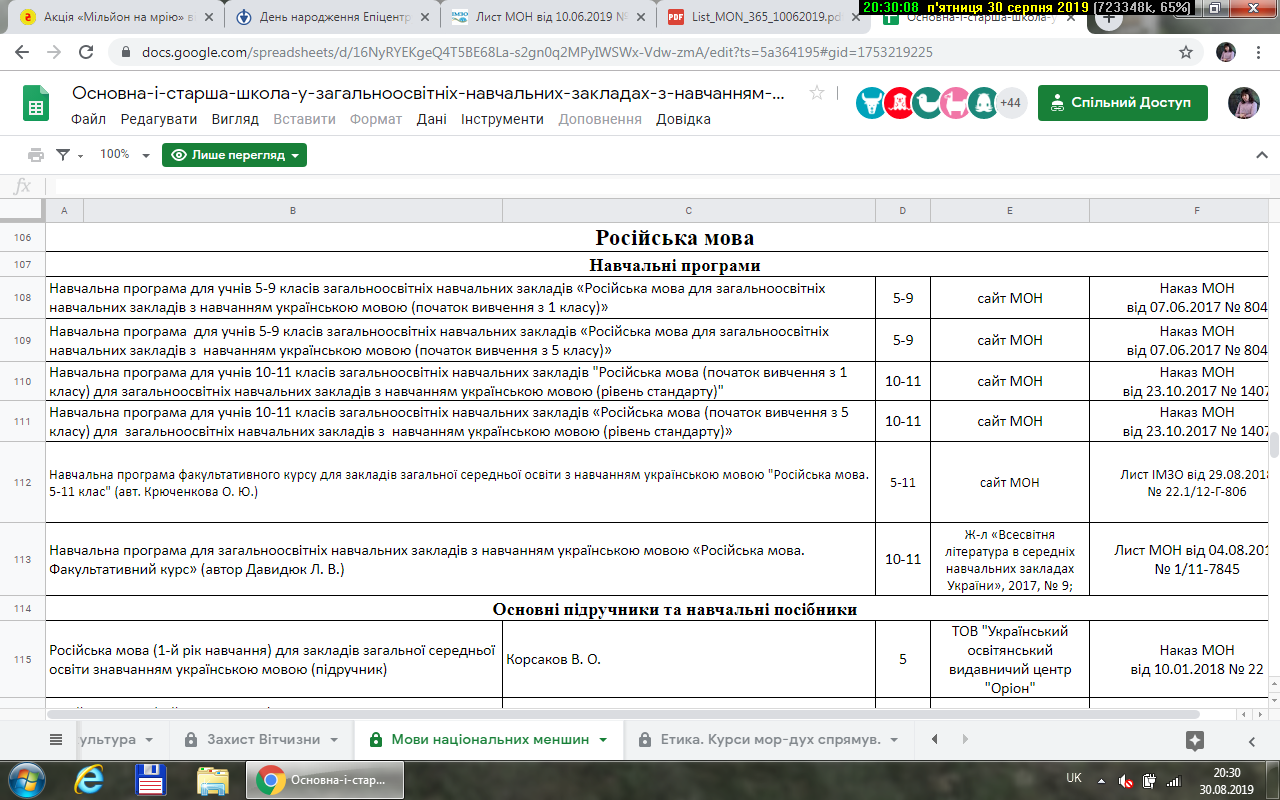 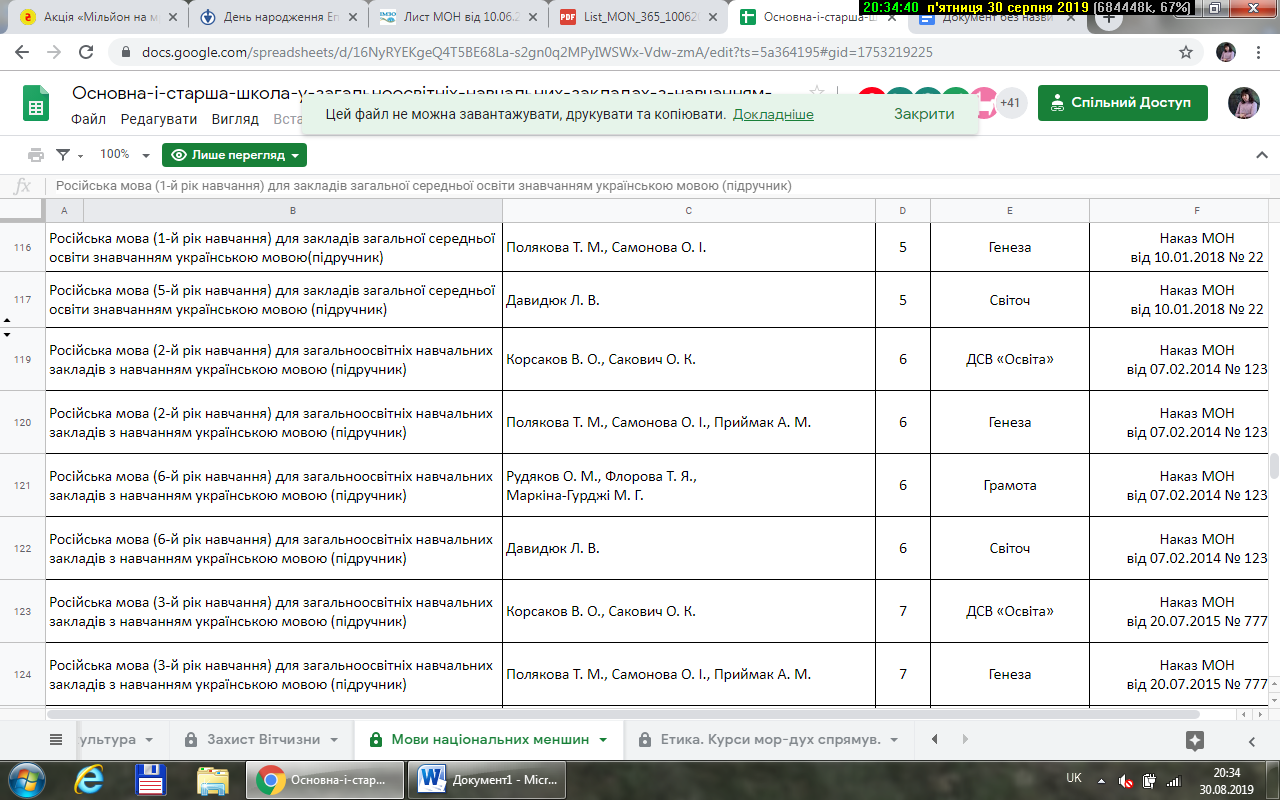 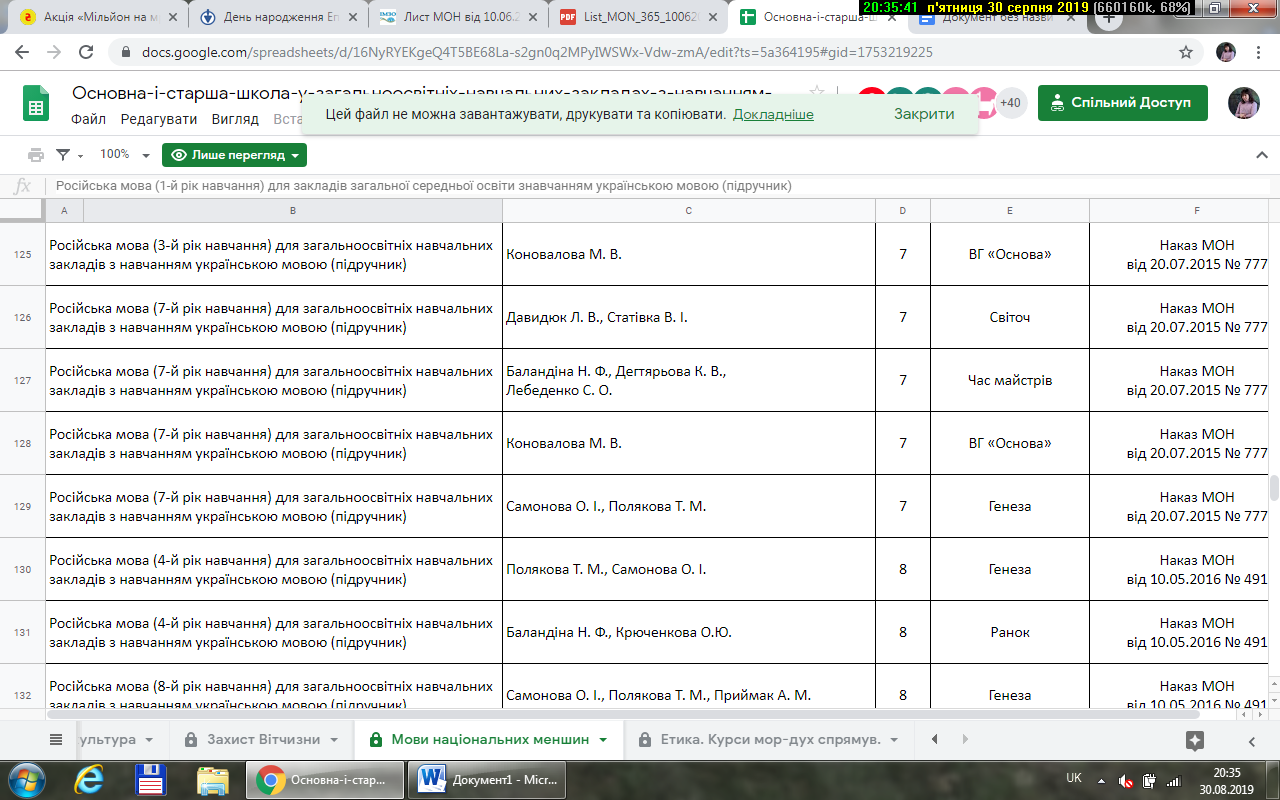 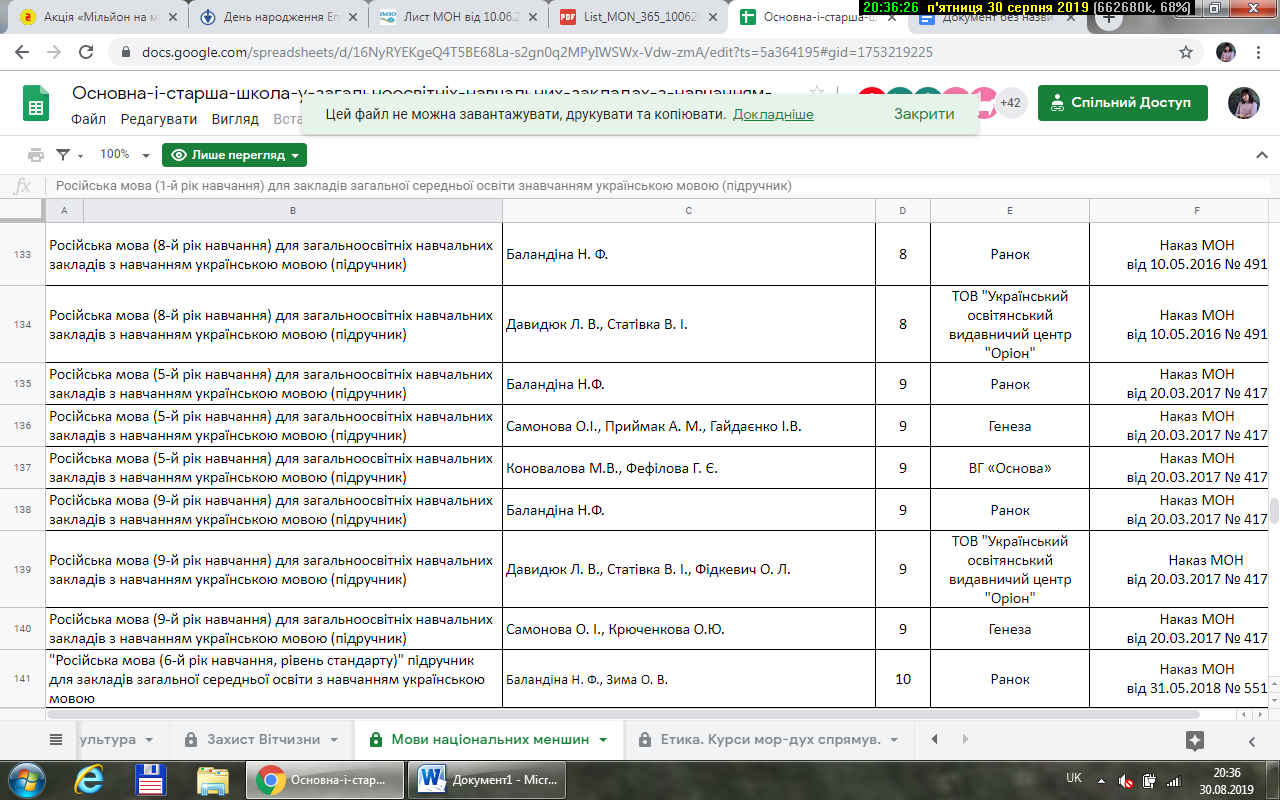 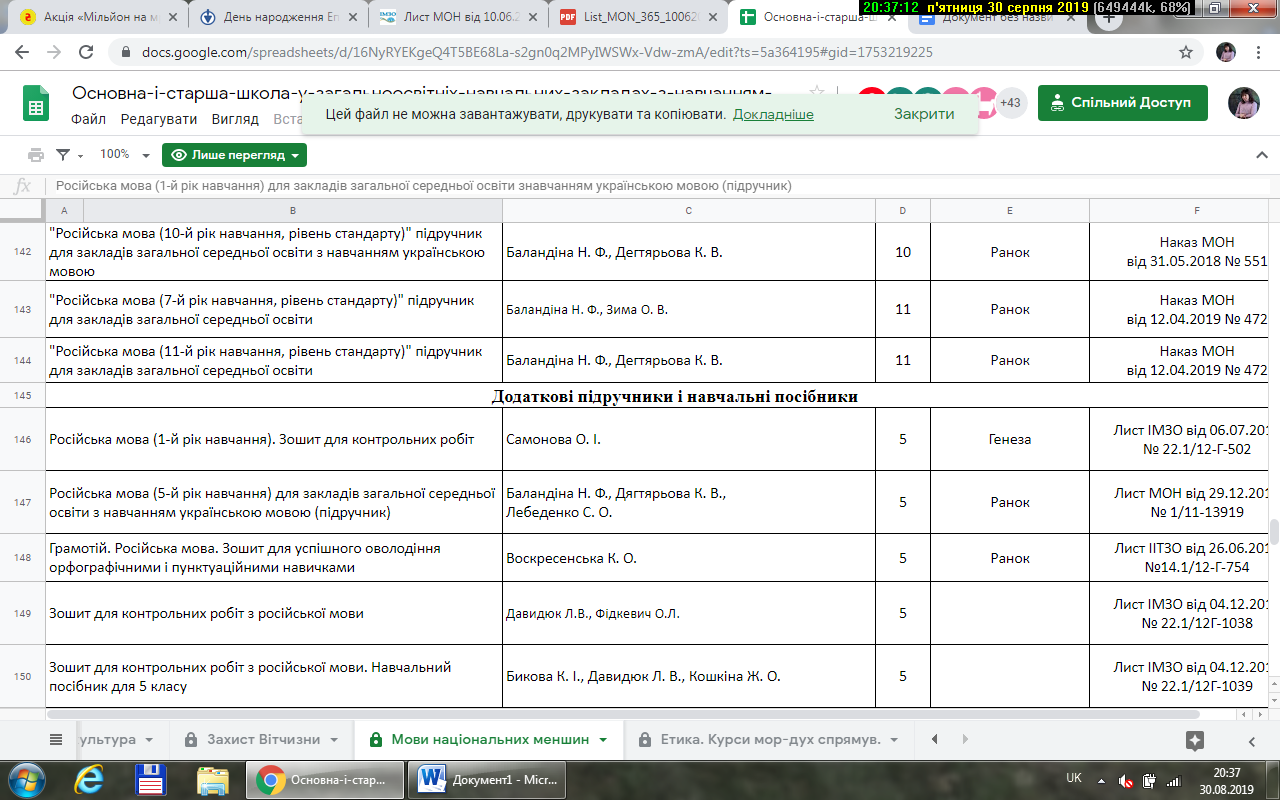 Вивчення російської мови у 5-9-х класах (початок вивчення з 1 кл., початок вивчення з 5 кл.)Вивчення російської мови  у 10-11-х класах(початок вивчення з 1 кл., початок вивчення з 5 кл.)Рівень стандартуВивчення російської мови у 5-11-х класах (факультативний курс)КласГодин на навчальний рікГодин на тиждень57026702770287029702КласГодин на навчальний рікГодин на тиждень1034 (35)11134 (35)1КласГодин на навчальний рікГодин на тиждень534 (35)1634 (35)1734 (35)1834 (35)1934 (35)11034 (35)11134 (35)1